本能，科学与宗教（1/2）动物的自我牺牲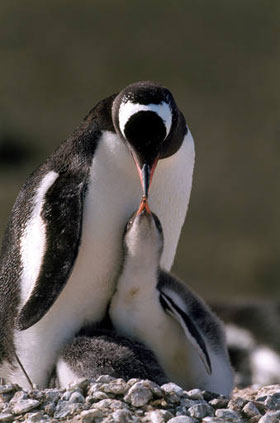 一：本能问题与动物王国中的实例生物要靠不停的繁衍生息才能延续物种，但如果动物让自己的幼崽自生自灭是不足以延续物种的，因为如果没有父母的关怀，没有父母提供足够的养料，许多动物的幼仔很快就会死去。换句话说，如果动物不能顺利地照顾和保护后代，后代就无法繁衍。环视大自然，我们发现大多数动物都具备惊人的自我牺牲的精神，它们会为后代提供最好的保护和照顾，而且会在危急关头不顾一切保护后代。如此的牺牲精神，是如何进化而来的呢？进化论者声称这是本能行为。那么，什么是本能呢？他们认为那是与生俱来的直觉，有一个内在的声音告诉它们要表现出本能来保持繁衍。而对于该声音的本源，他们无奈地说那是自然的力量。在进化论者看来，大自然的每个现象都是奇迹。这种说法是毫无意义的，因为大自然本身就是被造物，花草树木山川河流这些都是被造物。很明显，这些被造物不会自动聚在一起来创造一个新的生命。事实上，达尔文自己也知道他的假说一开始就错了。他在《物种起源》中说了一些缺乏自信的话，比如：“我思考过，分开谈问题会更方便，特别是蜜蜂制造蜂窝这样的本能，大概会让许多读者想到它会是一个足以推翻我整个理论的麻烦。”（查尔斯·达尔文《物种起源》233页）科学家们研究发现，动物能和睦相处，和谐发展，它们的彼此协作精神，令人惊叹。这样的情况随处可见。比如，当看到猛禽接近附近的羊群时，小鸟会发出尖叫来提醒同伴们危险来临。这样做也许会成为攻击者的目标，降低自己生存的机会，但它们还是会冒着生命危险，牺牲自己，去拯救数百只羊的生命。大多数动物愿意为孩子牺牲自己的所有。比如南极冬天孵蛋期间的企鹅。母企鹅只下一只蛋，公企鹅就负责孵卵，母企鹅回到海里寻找食物。在四个月的孵蛋过程中，公企鹅要抵抗时速高达120公里的暴风雪，整个孵蛋过程会让公企鹅的体重减少一半，但是它还是一动不动，不会为体重的减少而去捕食以增加能量。待到小企鹅快要出世时，母企鹅会在第一时间，带着足够的食物来到小企鹅身边直接喂食，它会腾空自己的胃来喂饱自己的孩子，以满足孩子的需要。（2/2）：伊斯兰的观点二：其他实例及《古兰经》对本能的看法。再看看其他动物，比如鳄鱼。想到鳄鱼，我们都知道它非常凶狠，但是它对自己孩子的照顾却令人叹为观止。首先，鳄鱼要为鳄鱼蛋挖洞，洞内温度不能高于摄氏30度，温度稍高就会对蛋构成威胁。此时的鳄鱼会非常小心谨慎，它宁愿把蛋放在洞里也不放在阴凉却有危险的绿荫下，同时，它自己还会非常努力地保持蛋的恒温。有一种鳄鱼，会在冰冷的水里建造野草巢。如果温度仍然高的话，它就会自己洒水降温。在蛋的孵化过程中，鳄鱼也很小心，如果未听到洞内有声音，小鳄鱼就有可能窒息而死了。母鳄鱼会在小鳄鱼出壳时用自己的牙当钳子撬开蛋壳，它们的牙齿锋利无比，为避免伤害到小鳄鱼，它们会更加小心翼翼地避免任何有可能伤害小鳄鱼的哪怕是极其轻微的动作。新生儿最安全的避难所要数母鳄鱼的嘴巴了，它的嘴里正好能装下六个小鳄鱼。这样的设计巧夺天工，令人惊叹。像鳄鱼这样凶猛的动物都能表现出来如此地照顾和关心，足以推翻进化论者坚持一生的优胜劣汰之假说。海豚是另一个例子。海豚有个特点，在出生时一定要立刻露出水面呼吸氧气，否则就会窒息而死。而此时的母海豚会用自己的鼻尖，轻轻地把它们推出水面呼吸氧气，这样的动作相当耗费体力。小海豚出生之前，母海豚的动作会非常缓慢，与此同时，会有另外两个母海豚陪伴护理，其中一个会做好警戒工作，采取必要的措施保护产子海豚免受鲨鱼的攻击，因为一旦闻到产血，鲨鱼就会来攻击。如此本能，进化论者是如何定义的呢？他们称之为“动物遵守的一种动力，不能够完全理解”。就是这样的一种本能，让动物在筑巢时变成娴熟的土木工程师，保护孩子和同类时变成坚强的士兵，哪怕再凶残的动物也会变得富有同情心，变得温文尔雅。如此本能，怎么会是进化呢？事实上，达尔文也常自己提出的问题却找不到答案，比如他在书中说：“本能可以通过物竞天择来改良和获得吗？面对如此本能，我们能说什么呢？它让蜂蜜制造出了拥有完美几何体的蜂窝，简直就是精深数学家的预先发明。”（查尔斯·达尔文《物竞天择》205页）正如我们看到的，达尔文对物竞天择的怀疑是非常明确的。虽然他自己承认物竞天择不是合理解释，但多数进化论者仍坚持跟随这一谬论。然而每个具有健全天性且意识清晰的人都能明白，动物为了所谓的生活也并不是凶狠残酷的，相反，它们会奉献自己，因为它们有造物主赋予的灵性。正如《古兰经》16:68所说，“你的主曾启示蜜蜂……”这是达尔文在进化领域所不能解释的。所有的生命都是安拉的创造，万物皆随安拉的意志，依从安拉赋予的灵性。自我牺牲和奉献精神，是安拉的尊名“慈悲怜悯”的反映。就像《古兰经》所说：“你们的主是至仁至慈的。”（《古兰经》16:7）安拉的使者（愿主福安之）也曾说过：“的确，安拉把他的一份怜悯留在今世，因此才有了母亲疼爱孩子，动物彼此照顾。”(《穆斯林圣训实录》)